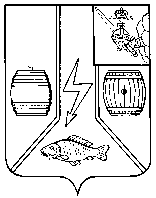 АДМИНИСТРАЦИЯ  КАДУЙСКОГО МУНИЦИПАЛЬНОГО ОКРУГАВОЛОГОДСКОЙ ОБЛАСТИП О С Т А Н О В Л Е Н И Е13 февраля 2023года                                                                          № 101                                                              р.п. КадуйОб установлении перечня мест проведения ярмарок на территории Кадуйского муниципального округа Вологодской области	В соответствии с Федеральным законом от 28 декабря 2009 года № 381-ФЗ «Об основах государственного регулирования торговой деятельности в Российской Федерации», Земельным кодексом Российской Федерации, постановлением Правительства Российской Федерации от 3 декабря 2014 года № 1300 «Об утверждении перечня видов объектов, размещение которых может осуществляться на землях или земельных участках, находящихся в государственной или муниципальной собственности, без предоставления земельных участков и установления сервитутов», постановлением Правительства Вологодской области от 30 марта 2010 года № 1208 «Об утверждении порядка и условий размещения на территории Вологодской области объектов на землях или земельных участках, находящихся в государственной или муниципальной собственности, без предоставления земельных участков и установления сервитутов, публичных сервитутов» и постановлением Правительства Вологодской области от 19 апреля 2010 года № 437 с изменениями от 28 марта 2022 года № 400 «Об утверждении порядка организации ярмарок и требований к организации продажи товаров (выполнения работ, оказания услуг) на них на территории Вологодской области» постановляю:Утвердить перечень мест для проведения ярмарок на территории Кадуйского муниципального округа Вологодской области (приложение).Признать утратившим силу постановление Администрации Кадуйского муниципального района Вологодской области от 17 сентября 2010 г. № 500 «Об определении мест для организации и проведения ярмарок на территории Кадуйского муниципального района».Настоящее постановление вступает в силу после его официального опубликования в Кадуйской районной газете «Наше время», подлежит размещению на сайте Кадуйского муниципального округа Вологодской области в информационно-телекоммуникационной сети «Интернет».Глава Кадуйского муниципального округа      Вологодской области                                                                                      С.А. ГрачеваПриложение Перечень мест проведения ярмарок на территории Кадуйского муниципального округа Вологодской области№ п/пНаименование населённого пунктаМесто проведения№ п/пНаименование населённого пунктаМесто проведения1Кадуйский муниципальный округ, р.п. Кадуйземельный участок, примыкающий с северной стороны к земельному участку, расположенному по адресу: Кадуйский р-он, р.п. Кадуй, ул. Строителей, д.2;земельный участок, примыкающий с западной стороны к земельному участку, расположенному по адресу: Кадуйский р-он, р.п. Кадуй, ул. Строителей, д.10.2Кадуйский муниципальный округ, п. Зеленый Берегземельный участок с координатами 59.32525, 37.18030, примыкающий с южной стороны к земельному участку, расположенному по адресу: Кадуйский р-он, п.Зеленый Берег, у стен Филиппо- Ирапского монастыря .3Кадуйский муниципальный округ, д. Малая Рукавицкаяземельный участок, примыкающий с восточной стороны к земельному участку, расположенному по адресу: Кадуйский р-он, д. Малая Рукавицкая, пер. Рабочий, д.11 (здание клуба).4Кадуйский муниципальный округ, р.п. Хохловоземельный участок, примыкающий с северной стороны к земельному участку с кадастровым № 35:20:0402006:585, расположенному по адресу: Кадуйский р-он, п. Хохлово, ул. Торфяников, д.12;земельный участок, примыкающий с юго-восточной стороны к земельному участку с кадастровым № 35:20:0402006:23, расположенному по адресу: Кадуйский р-он, п. Хохлово, ул. Торфяников, д.15.5Кадуйский муниципальный округ, п. Сосновказемельный участок, примыкающий к земельному участку, расположенному по адресу: Кадуйский р-он, п. Сосновка, ул. Центральная, д.5а (здание клуба).6Кадуйский муниципальный округ, д. Мазаземельный участок, примыкающий с южной стороны к земельному участку, расположенному по адресу: Кадуйский р-он, д. Маза, ул. Центральная, д.56а (парк на берегу р. Маза)7Кадуйский муниципальный округ, д. Барановская земельный участок, примыкающий к земельному участку, расположенному по адресу: Кадуйский р-он, д. Барановская, ул. Центральная, д.18 (здание школы)8Кадуйский муниципальный округ, п. Фанерный Заводземельный участок с координатами 59.27948, 37.28175, примыкающий с северной стороны к земельному участку, расположенному по адресу: Кадуйский р-он, п.Фанерный Завод, д.299Кадуйский муниципальный округ, д. Бойловоземельный участок с координатами  59.28696, 37.34613, примыкающий с южной стороны к земельному участку, расположенному по адресу: Кадуйский р-он, д.Бойлово, ул. Центральная, д.1610Кадуйский муниципальный округ, д. Малый Смердячземельный участок, примыкающий к земельному участку, расположенному по адресу: Кадуйский р-он, д. Малый Смердяч, д.20 (около памятника).11Кадуйский муниципальный округ, д. Тимохиноземельный участок, примыкающий к земельному участку, расположенному по адресу: Кадуйский р-он, д. Тимохино, напротив д.10 (музей).12Кадуйский муниципальный округ, д. Андроновоземельный участок с координатами 59.401316, 37.260820, примыкающий к юго-западной стороне земельного участка, расположенного по адресу: Кадуйский р–он, д. Андроново, д.18.13Кадуйский муниципальный округ, с. Никольскоеземельный участок с координатами 59.354010, 37.177569, примыкающий к юго-западной стороне земельного участка, расположенного по адресу: Кадуйский р–он, с. Никольское, ул. Городская, д.2.14Кадуйский муниципальный округ, р.п. КадуйКадуйский р-он, р.п. Кадуй, ул.Строителей, д.16, площадь ООО "Ярмарка" (частная), кадастровый № 35:20:0104019:666